Role DescriptionDirector, Asset ManagementAgency overviewAgency to complete.Primary purpose of the roleThe Director, Asset Management leads the development and implementation of asset management strategies, policies, processes, practices and systems to deliver high quality services and drive value from the agency’s asset portfolio, in line with government objectives.  [Agency to add further detail as required]Key accountabilities[Agency to complete.  The below accountabilities are provided for guidance.]Provide executive input into the development of agency wide asset management policy, strategic plans, frameworks, and key programs.Lead implementation of asset management and maintenance programs, providing professional oversight to asset management team activities to protect the agency's investment and financial interests.Drive continuous development of agency asset management capabilities in strategy and planning, processes and practices, and data and information.Recommend the asset management resources needed to successfully drive implementation of the asset management policy and plans across the agency.Monitor, manage, and communicate the development of agency asset management capability, identifying interventions as required to ensure the agency remains on track.Act as an agency champion for asset management and the asset management function, effectively promoting the vision, direction, and team to create broad-based awareness and support for the goals and plans, and continuous development of the agency's asset management capabilities.Provide executive leadership across the agency in response to identified asset performance and risk opportunities, ensuring robust and objective analysis, effective stakeholder consultation and communication, and a constructive and committed response to addressing improvement opportunities.Key challengesCreating a consistent and high level of compliance with asset management policy across all areas of the organisation as a key mainstream management obligation and performance expectation. Creating a consistent and high level of risk mitigating practice across asset management as a key mainstream management obligation and performance expectation.Keeping staff within the agency abreast of current and emerging best practice relevant to asset management, including government policy and statutory requirements.Key relationshipsInternalExternalRole dimensionsDecision makingAgency to completeReporting lineAgency to completeDirect reportsAgency to completeBudget/ExpenditureAgency to completeKey knowledge and experienceAppropriate tertiary qualifications or demonstrated relevant, equivalent professional experience.Working knowledge of ISO 55001 Capabilities for the roleThe NSW public sector capability framework describes the capabilities (knowledge, skills and abilities) needed to perform a role. There are four main groups of capabilities: personal attributes, relationships, results and business enablers, with a fifth people management group of capabilities for roles with managerial responsibilities. These groups, combined with capabilities drawn from occupation-specific capability sets where relevant, work together to provide an understanding of the capabilities needed for the role.The capabilities are separated into focus capabilities and complementary capabilitiesFocus capabilities	Focus capabilities are the capabilities considered the most important for effective performance of the role. These capabilities will be assessed at recruitment. The focus capabilities for this role are shown below with a brief explanation of what each capability covers and the indicators describing the types of behaviours expected at each level.Focus capabilitiesOccupational Specific Focus CapabilitiesComplementary capabilitiesComplementary capabilities are also identified from the Capability Framework and relevant occupation-specific capability sets. They are important to identifying performance required for the role and development opportunities. Note: capabilities listed as ‘not essential’ for this role are not relevant for recruitment purposes however may be relevant for future career development.Role Description FieldsDetailsClusterDepartment/AgencyAgency to completeDivision/Branch/UnitAgency to completeRole numberClassification/Grade/BandExecutive Level 1Senior executive work level standardsWork Contribution Stream: Professional/SpecialistANZSCO CodeAgency to assessPCAT CodeDate of ApprovalAgency to completeAgency WebsiteAgency to completeWhoWhyAgency ExecutiveProvide expert advice, counsel and recommendations to influence decision making and initiatives.Report on progress towards business objectives and future directions.Asset Management FunctionProvide executive direction, support, and oversight of the asset management function.Collaborate to continually improve knowledge, build capability, and improve consistency and service quality.Agency StaffPromote the clear and compelling vision and direction for asset management across the agency, and the role of the asset management function in supporting the realisation of this vision.WhoWhyOther NSW Government agenciesContribute to cross agency or whole of government projects/programs.Establish professional networks and relationships to maintain currency of issues, share ideas and learnings, and collaborate on common responses to emerging and/or developing issuesCapability group/setsCapability nameBehavioural indicatorsLevel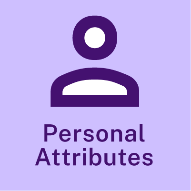 Display Resilience and CourageBe open and honest, prepared to express your views, and willing to accept and commit to changeRemain composed and calm and act constructively in highly pressured and unpredictable environmentsGive frank, honest advice in response to strong contrary viewsAccept criticism of own ideas and respond in a thoughtful and considered wayWelcome new challenges and persist in raising and working through novel and difficult issuesDevelop effective strategies and show decisiveness in dealing with emotionally charged situations and difficult or controversial issuesAdvanced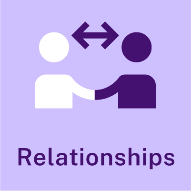 Communicate EffectivelyCommunicate clearly, actively listen to others, and respond with understanding and respectArticulate complex concepts and put forward compelling arguments and rationales to all levels and types of audiencesSpeak in a highly articulate and influential mannerState the facts and explain their implications for the organisation and key stakeholdersPromote the organisation’s position with authority and credibility across government, other jurisdictions and external organisationsAnticipate and address key areas of interest for the audience and adapt style under pressureHighly AdvancedInfluence and NegotiateGain consensus and commitment from others, and resolve issues and conflictsInfluence others with a fair and considered approach and present persuasive counter-argumentsWork towards mutually beneficial ‘win-win’ outcomesShow sensitivity and understanding in resolving acute and complex conflicts and differencesIdentify key stakeholders and gain their support in advanceEstablish a clear negotiation position based on research, a firm grasp of key issues, likely arguments, points of difference and areas for compromiseAnticipate and minimise conflict within the organisation and with external stakeholdersAdvanced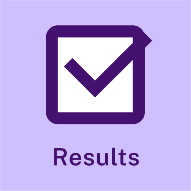 Deliver ResultsAchieve results through the efficient use of resources and a commitment to quality outcomesSeek and apply the expertise of key individuals to achieve organisational outcomesDrive a culture of achievement and acknowledge input from othersDetermine how outcomes will be measured and guide others on evaluation methodsInvestigate and create opportunities to enhance the achievement of organisational objectivesMake sure others understand that on-time and on-budget results are required and how overall success is definedControl business unit output to ensure government outcomes are achieved within budgetsProgress organisational priorities and ensure that resources are acquired and used effectivelyAdvanced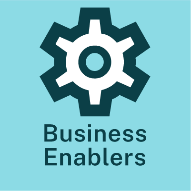 Project ManagementUnderstand and apply effective planning, coordination and control methodsPrepare and review project scope and business cases for projects with multiple interdependenciesAccess key subject-matter experts’ knowledge to inform project plans and directionsDesign and implement effective stakeholder engagement and communications strategies for all project stagesMonitor project completion and implement effective and rigorous project evaluation methodologies to inform future planningDevelop effective strategies to remedy variances from project plans and minimise impactManage transitions between project stages and ensure that changes are consistent with organisational goalsParticipate in governance processes such as project steering groupsAdvanced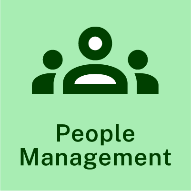 Manage and Develop People Engage and motivate staff, and develop capability and potential in othersRefine roles and responsibilities over time to achieve better business outcomesRecognise talent, develop team capability and undertake succession planningCoach and mentor staff and encourage professional development and continuous learningPrioritise addressing and resolving team and individual performance issues and ensure that this approach is cascaded throughout the organisationImplement performance development frameworks to align workforce capability with the organisation’s current and future priorities and objectives AdvancedCapability group/setsCapability nameBehavioural indicatorsLevel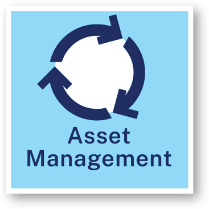 Asset Management Strategy and Planning Align asset management policy, strategy and planning to deliver government objectives.Implement the organisation’s asset management policy and evaluate its effectiveness in delivering government objectives Develop and evaluate components of the organisation’s asset management framework and integrate it with other frameworks and systemsCoordinate the production of the strategic asset management plan and asset management plans Implement asset- and non-asset strategies that address and manage service demandEvaluate investment options based on government objectives and areas of greatest service need3Asset Management Processes and PracticesManage and integrate asset lifecycle activities by balancing cost, risk and performance to meet government objectives.Evaluate and integrate management approaches to particular phases of the asset lifecycle, for example asset planning, delivery/acquisition, decommissioning or divestment activities  Implement operational and maintenance models for assets and evaluate them for effectiveness in delivering government objectives Implement and continually improve cost analysis methods that consider costs across the asset lifecycle, including capital and recurrent costsManage cost, risk and performance considerations resulting from assessment of the asset portfolio, using defined decision-making criteriaEvaluate and mitigate asset-related risk in alignment with the organisation’s risk management frameworkMaintain continual improvement and organisational capability building frameworks for asset management and monitor their effectivenessProcure and manage resources and services required to deliver asset management plans3Asset Management Data and InformationProduce asset data and information that supports decision-making and continual improvement.Derive asset information and data management strategies that support decision-making and continual improvementDrive the adoption of information and data analytics to generate advanced insights and optimise decision makingDrive the adoption of technologies to create efficiencies in the management of asset informationDrive a culture of knowledge sharing in asset management4Capability group/setsCapability nameDescriptionLevel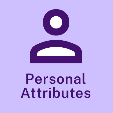 Act with IntegrityBe ethical and professional, and uphold and promote the public sector valuesAdvancedManage SelfShow drive and motivation, an ability to self-reflect and a commitment to learningAdeptValue Diversity and InclusionDemonstrate inclusive behaviour and show respect for diverse backgrounds, experiences and perspectivesAdept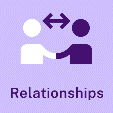 Commit to Customer ServiceProvide customer-focused services in line with public sector and organisational objectivesAdeptWork CollaborativelyCollaborate with others and value their contributionAdvanced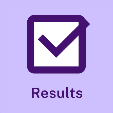 Plan and PrioritisePlan to achieve priority outcomes and respond flexibly to changing circumstancesAdvancedThink and Solve ProblemsThink, analyse and consider the broader context to develop practical solutionsAdvancedDemonstrate AccountabilityBe proactive and responsible for own actions, and adhere to legislation, policy and guidelinesAdept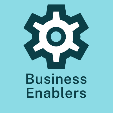 FinanceUnderstand and apply financial processes to achieve value for money and minimise financial riskAdvancedTechnologyUnderstand and use available technologies to maximise efficiencies and effectivenessAdeptProcurement and Contract ManagementUnderstand and apply procurement processes to ensure effective purchasing and contract performanceAdept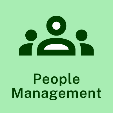 Inspire Direction and PurposeCommunicate goals, priorities and vision, and recognise achievementsAdvancedOptimise Business OutcomesManage people and resources effectively to achieve public valueAdeptManage Reform and ChangeSupport, promote and champion change, and assist others to engage with changeAdept